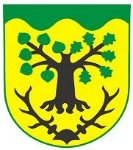 Obec Zádub-ZávišínObecní úřadZádub 92, 353 01  Zádub-Závišín, ouzadub@c-box.cz, DS: ydsbjvc___________________________________________________________________________Žádosto zvláštní užívání veřejného prostranstvíŽadatel :		...............................................Adresa :		………………………………………………………..Kontakt :		tel: ……………..    mail : …………………………..Žádám o zvláštní užívání veřejného prostranství :p.p.č. :  ………… 	k.ú. ……………….  za účelem : …………………………………………………………..na dobu : * neurčitou/určitou od : ………do : ……… (* nehodící se škrtněte)rozsah záboru veřejného prostranství :	……..  m2*výsledná cena :	………  Kč   (ze sazby 10,- Kč za m2 / den)     /*vyplní OÚV Zádubu-Závišíně dne …………..				…………………………..                                                                                                       podpis žadatele